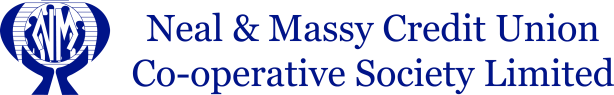 I, Mr./Mrs./Ms. 	PROPOSER'S NAME (BLOCK LETTERS)a member of Neal & Massy Credit Union in good financial standing hereby nominate:Mr./Mrs./Ms.NOMINEE NAME (BLOCK LETTERS)to serve the Credit Union in the following capacity:Board of Directors (Term 3 yrs.)Supervisory Committee (Term 2 yrs.)Credit Committee (Term 2 yrs.)Signature: 	Date: 	Member # 	                                           (PROPOSER)	   	                                            (DD/MM/YYYY)SECONDED by Mr./Mrs./Ms.: 	(BLOCK LETTERS)a member in good financial standing of the Neal & Massy Credit Union.Signature: 	 Date: 	(SECONDER)	(DD/MM/YYYY)NOMINEE INFORMATIONMember # 	 D.O.B.______________________  Date of Membership_____________________   	Member # ______________	                            (DD/MM/YYYY)	                                                                 (DD/MM/YYYY)Mailing Address: 		Postal Code 	Personal Email Address: 	DP #	National ID # 	Passport # 	Contact Numbers: (H)	(W) 	(M)	(H)	(W) 	(M)	Current Place of Employment 	_______________________________________________ From: 	__________												       (DD/MM/YYYY)Employment Address: 	Previous Place of Employment: 	From 	To 	Address: 	______________________________________________________________________________________Previous Place of Employment: 	From 	To 	Address: 	Previous Place of Employment: 	From	To 	Address: 	Do You Own A Vehicle or Have A Means of Transport?	YES	NOEducation: Tick all that apply: -	 CXC/CSEC/CAPE  Vocational  Professional Training and Development 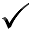 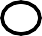 	 Diploma/Certificate Programme  Tertiary LevelCredit Union Service/Experience: 						Other Co-operative Activities: 						Occupational/Professional/Business Skills/Activities: 								Other Skills/Activities (Cultural, Sporting etc.): 					  	____________________________________________________________________ 		_______________________________________________________________________________________________________________________________________________________________________DECLARATION BY NOMINEE:I 	am member of Neal and Massy Credit Union hereby accept being nominated by 		to serve (if elected) on the	of the credit Union.In furtherance of this acceptance, I hereby declare as follows:To uphold the Co-operative Societies Act, the Co-operative Societies Regulations, Bye-Laws, and Policies of Neal & Massy Credit Union.That I am not statute barred from offering myself to serve on the relevant Board or Statutory CommitteeI am not a Delinquent Member.I purchased at least four  (4) shares monthly for twelve (12) consecutive calendar months prior to the date of this nomination application.I will declare to the Credit Union whether I am a Politically Exposed Person (PEP) as defined by Section 20 of the Financial Obligations Regulations 2010.I am not an Employee/Committee Member/Director of another Credit Union or financial institution.To loyally conduct the credit union's business in strict and discrete confidence.To treat all fairly and equally without regard to colour, ethnic origin, gender, nationality, physical disability, political affiliation, race, or religion.To display integrity and unselfishness in all business.To vigilantly guard against the use of "office" for personal gain.To discharge my office's responsibilities to promote the Society's best interest.To give all issues an objective hearing, vote according to conscience and to fully support the majority ruling.I understand and accept that if elected, I am expected to demonstrate total commitment to the demands of the position for which I am hereby elected.I am fully committed to conducting myself with the utmost integrity and conduct required of the position.I hereby authorize Neal & Massy Credit Union to obtain a Background Check and/or Consumer Credit Bureau Report on me to verify the information I have given pursuant to my application as a nominee to serve on the relevant Board or Statutory Committee.I will abide by the Code of Ethics of the Society.Signature: 		Date: 	FIT AND PROPER QUESTIONEERPlease provide all relevant information to demonstrate that the NOMINEE is a fit and proper person.The nominee can submit additional letter size (8.5 x 11) paper for required details.In the past ten (10) years,		   Yes	NoHave you been convicted of any criminal offence under any law in Trinidad and Tobago or 		□	□ elsewhere?If yes, please provide details: __________________________________________________Have you been the subject of any adverse findings in civil proceedings, particularly			□	□ those associated with fraud, misrepresentation, or dishonesty, under any law in           Trinidad and Tobago or elsewhere?If yes, please provide details: __________________________________________________Are you an un-discharged bankrupt, or have you made a composition or				□	□ arrangement with your creditors?If yes, please provide details: __________________________________________________Have you been a director or person concerned in the management of a business that 		□	□            has entered into liquidation, or been the subject of a winding up order, or had a           receiver appointed in relation to the business, or entered into a composition or scheme or            arrangement with its creditors while you were involved with that business or within one (1) year.            of that involvement?If yes, please provide details: __________________________________________________Have you been suspended or disbarred by a professional or any other regulatory			□	□ body in Trinidad and Tobago or elsewhere?If yes, please provide details: __________________________________________________Have you been dismissed or asked to resign from acting as a director or in any			□	□ managerial capacity, whether in Trinidad & Tobago or elsewhere?										If yes, please provide details: __________________________________________________Declaration: I have read the Fit and Proper Criteria stated above, and in submitting this form, I declare that all information given in this application and the attached documents (if any) is true and correct and that I have not willfully suppressed any material fact. I understand that any false declaration or misrepresentation may result in the rejection of the application.PRINT NAME ________________________________________________SIGNATURE ________________________________________________      DATE _____________________________Are you currently sitting on any Board or Statutory Committee of any other Credit Union?YES	NOIf yes, please provide details:Are you a delinquent in any financial institution?YES	NOIf yes, please provide details:Are you aware of any conflicting interest preventing you from properly discharging the duties of Director or member of the Supervisory or Credit committees of the Neal & Massy Credit Union?YES	NOIf yes, please provide details:I declare that the information I furnished to Neal & Massy Credit Union Co-operative Society Limited (NMCU) is true and correct, and (NMCU) is entitled to verify the same either directly or through any third-party agent.I also agree that if NMCU has determined that any such declarations I made are incorrect, I understand that any false declaration or misrepresentation may result in the rejection of the application.PRINT NAME	SIGNATURE                               DATENOTESThe nominee must answer All questions.If the question is Not Applicable, write NA in the space providedDocument Checklist:Nominee's Resume (printed)Two (2) valid forms of photo identification (DP/PP/ID)Proof of AddressA Passport-size photograph (white background/front-facing)Sign where applicable ( 5 pages)Place completed nomination forms and all supporting documents into a sealed envelope.The nominee must address the envelope. To do this, state the position you seek nomination for on the front of the envelope, i.e., the Board of Directors, Credit Committee or Supervisory Committee.Example: Based on the position the proposer nominated you for, address the envelope as follows:PLEASE DO NOT WRITE YOUR NAME ON YOUR ENVELOPE! Deposit Sealed Envelopes Into The Nominating Committee LockboxDeposit the sealed envelope(s) into the Nominating Committee lockbox labelled 'Deposit Nominee Applications Here,' on or before the deadline of 4:00 p.m., Friday 5th April 2024.The Nominating Committee lockbox will be located in the Credit Union office's reception area on the Ground Floor of the Society's Office, #15-17 Borde Street, Port of Spain.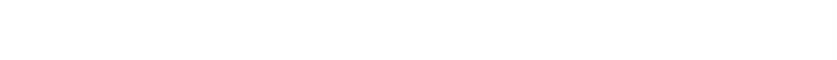 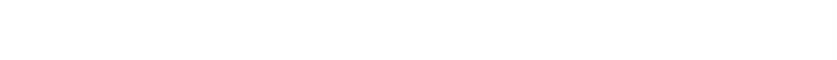 